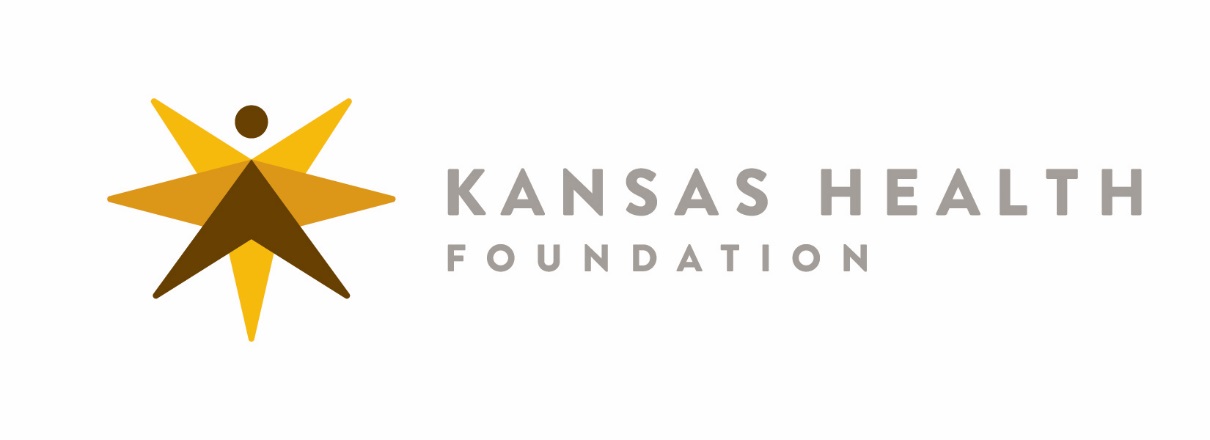 Kansas Health Symposium Essay ContestEntry FormNAME: ____________________________________________________________ORGANIZATION: ____________________________________________________PHONE: _______________________    EMAIL: ____________________________TITLE OF PROJECT: _________________________________________________COMMUNITY THAT WILL BENEFIT: _____________________________________NONPROFIT TO RECEIVE FUNDS*: _____________________________________Remember to send in your completed entry form and essay sheet no later than 5 p.m. on Tuesday, June 5, 2018. Entries should be emailed to Ashley Booker (abooker@khf.org).*Due to federal tax laws governing our public charity status, we are not able to provide funding directly to individuals. Thus, we ask that each entry designate a “receiving organization” for the funds, such as a 501(c)3 organization, educational institution or municipality. 